CHILD CONSENT FORMChild’s name:Child’s number:Say the following to the child:“Hello! My name is…. I’m from Aston University. In my group at the University, we want to find out how children learn to read.To help me find out, I’d like to watch you doing some reading, and doing some other games that are a bit like reading. I’ll write down how well you did in all the games on my computer, but I won’t tell anyone else how well you did.This isn’t part of your school work, and you can stop at any time you want to.Do you want to try out my reading games, or do you want to go back to your class now?If they prefer not to answer, or if their response is ambiguous, say: “can you point to the picture that shows what you want to do. If you point to this one [LH pic], it means you want to play the reading games with me. If you point to this one [RH pic] it means you want to say goodbye now and go back to your class.”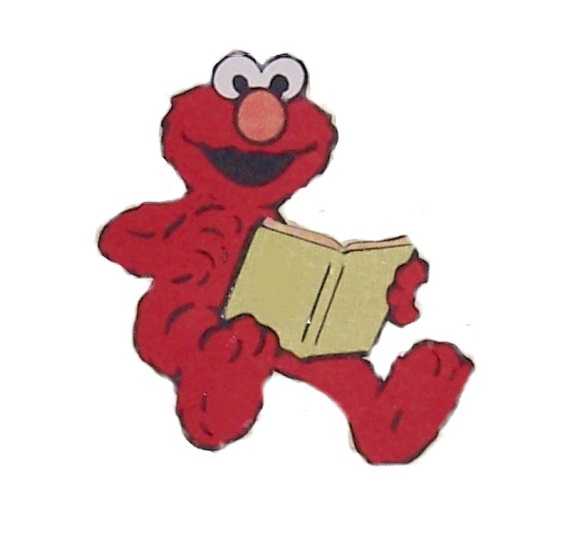 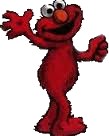 After child responds or points to a picture, circle their response, then regardless of their choice, say, “well done and thanks for listening”.If child points to RH picture, say, “this picture means you want to go back to your class”. Give them a sticker, take them back to their classroom, say goodbye and thank-you.If child points to LH picture, say, “this picture means you want to play the reading games so we’ll start the games now. Anytime you want to stop, just ask if you can go back to your class. Or if you don’t want to say, you can just point to this picture whenever you want to stop [RH pic].” Start testing, then after each task, ask the child:“Would you like to play another game or would you like to go back to your class?” If they don’t answer, or if their response is ambiguous, say: “If you don’t want to say, you can just point to the picture that shows what you want to do [show 2 pictures again].”When the child has finished the tasks, give them a sticker and say, “well done, you did really well in all my reading games. Thanks for helping me find out about children’s reading”.